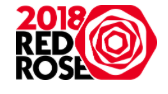 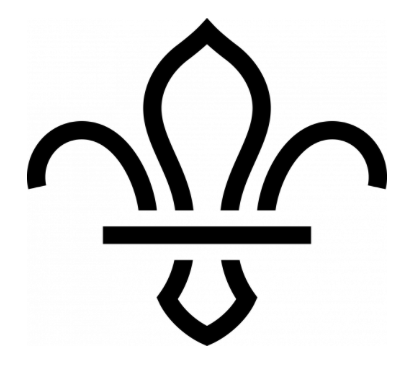 Please complete the information required in the table below, and return to us as soon as possible at: uppermillscouts@gmail.comPlease select T shirt size (measurements below are chest size:Name of Scout / ExplorerName of next of kin:Relationship:Contact details (in case of emergency)Is the young person taking any medication?Y / N  (if yes please detail below)Please detail any disabilities, conditions, allergies, special needs or cultural needs:Are there any dietary requirements?Y / N  (if yes please detail below)Has s/he been in contact with any infections details in the last 3 weeks?Y / N  (if yes please detail below)Doctor’s name:Doctor’s address:Doctor’s phone number:28-30” 71-76cm30-32” 76-81cm32-34” 81-86cm36-38” 87-92cm38-40” 92-97cm40-42” 97-102cm